ZA EnR projet PV ombrière 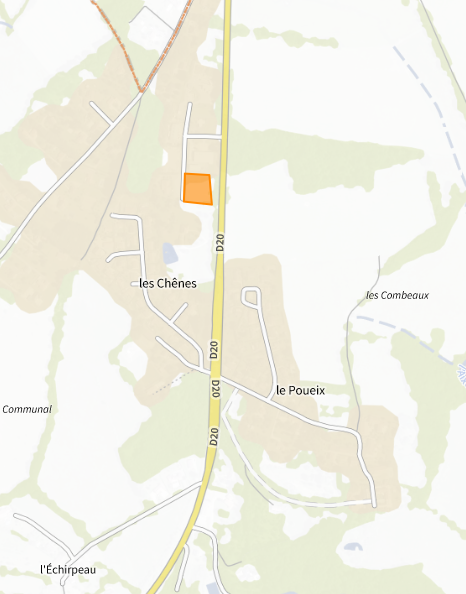 Remarque : seul le parking de la maison des associations est concerné.